BUCKINGHAMSHIRE COUNCIL FOSTERING PANEL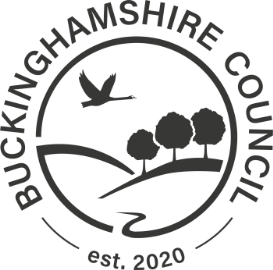 FRONT SHEET FOR CONNECTED PERSONS/ REQUEST FOR REGULATION 25 EXTENSIONThe purpose of this document is to alert Assessing (Family & Friends) Social Workers and Children’s Social Workers to the reports that need to be submitted to the Fostering Panel within the agreed timescale. You are requested to advise your Team’s Business Support Officer (BSO), of the location of the completed and signed reports, who will then copy the folder over to the Panel BSO. Date of Fostering Panel:Contact number:Contact number:Name of Foster Carer:Name of Foster Carer:Name of Assessing (F&F) Social worker: (ASW)Name of ASW Line Manager:Name of Child/ren’s Social Worker (CSW)Name of CSW Line Manager:The Social Workers and Foster Carers will not be required to attend for this case discussion.The Social Workers and Foster Carers will not be required to attend for this case discussion.The Social Workers and Foster Carers will not be required to attend for this case discussion.The Social Workers and Foster Carers will not be required to attend for this case discussion.Name/s and DOB/s of the children placed/to be placed:Child 1:                                                         DOB:Child 2:                                                         DOB:Child 3:                                                         DOB:Name/s and DOB/s of the children placed/to be placed:Child 1:                                                         DOB:Child 2:                                                         DOB:Child 3:                                                         DOB:Name/s and DOB/s of the children placed/to be placed:Child 1:                                                         DOB:Child 2:                                                         DOB:Child 3:                                                         DOB:Name/s and DOB/s of the children placed/to be placed:Child 1:                                                         DOB:Child 2:                                                         DOB:Child 3:                                                         DOB:The Fostering Regs/Schedule 3: Essential Checks and ReferencesThe Fostering Regs/Schedule 3: Essential Checks and ReferencesThe Fostering Regs/Schedule 3: Essential Checks and ReferencesPlease note whether these are available at this stage of the assessment: Yes/NoA DBS Enhanced Certificate for each member of the household aged 18 and over + any related risk assessments required.A DBS Enhanced Certificate for each member of the household aged 18 and over + any related risk assessments required.A DBS Enhanced Certificate for each member of the household aged 18 and over + any related risk assessments required.A medical report from each applicant’s GPA medical report from each applicant’s GPA medical report from each applicant’s GPA minimum of 2 written-up reference interviews per applicant – one family member, plus one otherA minimum of 2 written-up reference interviews per applicant – one family member, plus one otherA minimum of 2 written-up reference interviews per applicant – one family member, plus one otherPlus:Local Authority checksPlus:Local Authority checksPlus:Local Authority checksProbation checksProbation checksProbation checksEx-partner references, if relevantEx-partner references, if relevantEx-partner references, if relevantMedical Advisor commentsMedical Advisor commentsMedical Advisor commentsReports/appendices required for the Fostering Panel:Reports/appendices required for the Fostering Panel:Reports/appendices required for the Fostering Panel:Submitted? Y/N  N/AThe Initial Viability Assessment (IVA), with Nominated Officer decision, signature and dateThe Initial Viability Assessment (IVA), with Nominated Officer decision, signature and dateThe Initial Viability Assessment (IVA), with Nominated Officer decision, signature and dateCompleted Reg 25 extension request report, signed by the assessing Family & Friends SW, and their supervising managerCompleted Reg 25 extension request report, signed by the assessing Family & Friends SW, and their supervising managerCompleted Reg 25 extension request report, signed by the assessing Family & Friends SW, and their supervising managerPrevious Bucks Fostering Panel minutes, if applicablePrevious Bucks Fostering Panel minutes, if applicablePrevious Bucks Fostering Panel minutes, if applicableIf any additional information/reports have been provided for the Panel, please note these in the box below:If any additional information/reports have been provided for the Panel, please note these in the box below:If any additional information/reports have been provided for the Panel, please note these in the box below:Y/NPlease note that by signing below, you are confirming that the Reg 25 extension report has been proof-read, signed & dated, and shared with the child/ren’s allocated Social Worker.F&F SW: Signed:                                                                             Date:PRINT:                                                                                           F&F SW Manager signed:                                                                Date:PRINTPlease note that by signing below, you are confirming that the Reg 25 extension report has been proof-read, signed & dated, and shared with the child/ren’s allocated Social Worker.F&F SW: Signed:                                                                             Date:PRINT:                                                                                           F&F SW Manager signed:                                                                Date:PRINTPlease note that by signing below, you are confirming that the Reg 25 extension report has been proof-read, signed & dated, and shared with the child/ren’s allocated Social Worker.F&F SW: Signed:                                                                             Date:PRINT:                                                                                           F&F SW Manager signed:                                                                Date:PRINTPlease note that by signing below, you are confirming that the Reg 25 extension report has been proof-read, signed & dated, and shared with the child/ren’s allocated Social Worker.F&F SW: Signed:                                                                             Date:PRINT:                                                                                           F&F SW Manager signed:                                                                Date:PRINT